Comportements et stratégies : reproduire des régularités croissantes de différentes façonsComportements et stratégies : reproduire des régularités croissantes de différentes façonsComportements et stratégies : reproduire des régularités croissantes de différentes façonsL’élève choisit une régularité croissante, mais a de la difficulté à la reproduire de différentes façons et fait des actions au hasard (ne tient pas compte du nombre d’actions).Régularité : 1, 3, 5, 7« Tape-tape-tape-tape-tape-tape-tape »L’élève reproduit la même régularité croissante de quelques façons, mais ne 
peut pas représenter la régularité avec des nombres ou écrire la règle de la régularité.L’élève reproduit la même régularité croissante de différentes façons, mais n’a pas le bon nombre d’éléments dans certains termes.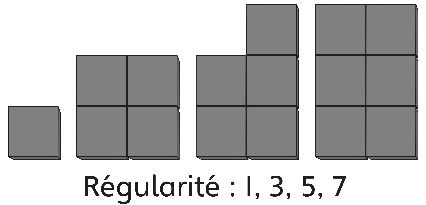 Observations et documentationObservations et documentationObservations et documentationL’élève reproduit la même régularité croissante de différentes façons et le nombre d’éléments dans chaque terme correspond à la régularité numérique.1, 3, 5, 7« Tous les nombres correspondent. »L’élève réussit à reproduire la même régularité croissante de différentes façons, mais ne peut pas démontrer que toutes les façons sont les mêmes.« Tout ce que je sais, c’est qu’elles présentent la même régularité. »L’élève réussit à reproduire la même régularité croissante de différentes façons.Observations et documentationObservations et documentationObservations et documentation